Project Feedback Sheet 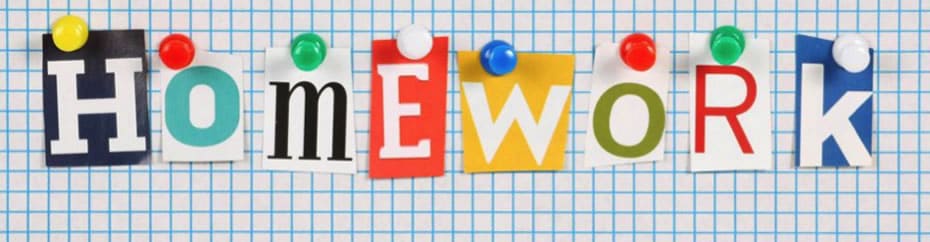 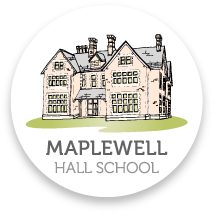 Tutor Signature: ___________________________   
	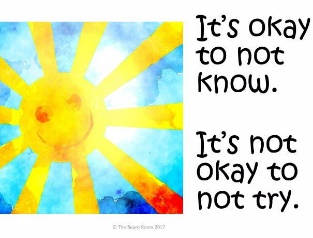 Project Title: Project Title: Project Title: Date: Date: Date: Tutor Comment – What went well…Tutor Comment – What went well…Tutor Comment – What went well…Tutor Comment – What went well…Tutor Comment – What went well…Tutor Comment – What went well…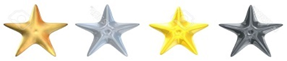 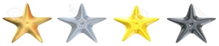 Next steps for future projects:LiteracyLiteracyLiteracyLiteracyLiteracyNext steps for future projects: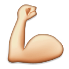 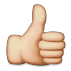 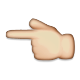 Next steps for future projects:Capital lettersNext steps for future projects:PunctuationNext steps for future projects:SpellingNext steps for future projects:Numeracy skills:Next steps for future projects:What was the most important Essential Skills for this task? (student circle the most appropriate )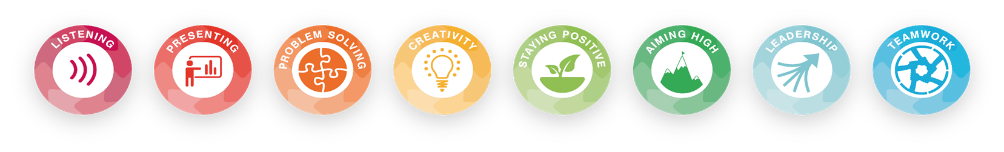 What was the most important Essential Skills for this task? (student circle the most appropriate )What was the most important Essential Skills for this task? (student circle the most appropriate )What was the most important Essential Skills for this task? (student circle the most appropriate )What was the most important Essential Skills for this task? (student circle the most appropriate )What was the most important Essential Skills for this task? (student circle the most appropriate )